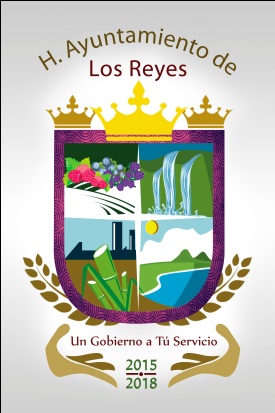 MUNICIPIO DE LOS REYES, MICHOACÁNFORMATO: FRACCIÓN XIII (CONTRALORÍAS SOCIALES)Aun no se ha constituido ninguna contraloría socialNombre de la Contraloría SocialObjetivoIntegrantesVínculo al acta constitutiva del ComitéinformeFecha de actualización de la informaciónÁrea productora de informaciónResponsable de acceso a la información pública8/04/2016ContraloríaC.P ALDA BERENICE ABARCA VIDALES Encargada de acceso a la información